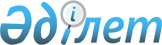 О присвоении наименовании улицамРешение акима Первомаевского сельского округа Толебийского района Туркестанской области от 10 марта 2020 года № 14. Зарегистрировано Департаментом юстиции Туркестанской области 10 марта 2020 года № 5472
      В соответствии с подпунктом 4) статьи 14 Закона Республики Казахстан от 8 декабря 1993 года "Об административно-территориальном устройстве Республики Казахстан",с учетом мнения населения и на основании заключения ономастической комиссии при акимате Туркестанской области от 10 октября 2018 года, аким Первомаевского сельского округа Толебийского района РЕШИЛ:
      1. Присвоить безымянным улицам населенного пункта Загамбар Первомаевского сельского округа Толебийского района следующие наименования:
      1) безымянной улице населенного пункта Загамбар – наименование Жаскыран;
      2) безымянной улице населенного пункта Загамбар– наименование Мангилик ел;
      3) безымянной улице населенного пункта Загамбар– наименование Коктем;
      4) безымянной улице населенного пункта Загамбар– наименование Акотау;
      5) безымянной улице населенного пункта Загамбар– наименование Абу Насыр Аль-Фараби;
      6) безымянной улице населенного пункта Загамбар– наименование Казыгурт;
      7) безымянной улице населенного пункта Загамбар– наименование Жибек жолы;
      8) безымянной улице населенного пункта Загамбар– наименование Акбидай;
      9) безымянной улице населенного пункта Загамбар – наименование Самал;
      10) безымянной улице населенного пункта Загамбар – наименование Отырар;
      11) безымянной улице населенного пункта Загамбар– наименование Нурлыжол;
      12) безымянной улице населенного пункта Загамбар – наименование Ушконыр;
      13) безымянной улице населенного пункта Загамбар – наименование Астана;
      14) безымянной улице населенного пункта Загамбар – наименование Туркестан;
      15) безымянной улице населенного пункта Загамбар – наименование Отан;
      16) безымянной улице населенного пункта Загамбар – наименование Жасдәурен;
      17) безымянной улице населенного пункта Загамбар – наименование Алатау.
      2. Государственному учреждению "Аппарат акимаПервомаевского сельского округа Толебийского района" в порядке установленном законодательством Республики Казахстан обеспечить:
      1) государственную регистрацию настоящего решения в Республиканском государственном учреждении "Департамент юстиции Туркестанской области Министерства юстиции Республики Казахстан;
      2) в течение десяти календарных дней со дня государственной регистрации настоящего решение направление его копии в бумажном и электронном виде на казахском и русском языках в Республиканское государственное предприятие на праве хозяйственного ведения "Институт законодательства и правовой информации Республики Казахстан" Министерства юстиции Республики Казахстан для официального опубликования и включения в эталонный контрольный банк нормативных правовых актов Республики Казахстан;
      3) размещение настоящего решения на интернет–ресурсе акиматаТолебийского района после его официального опубликования.
      3. Контроль за исполнением настоящего решения оставляю за собой.
      4. Настоящее решение вводится в действие по истечении десяти календарных дней после дня его первого официального опубликования.
					© 2012. РГП на ПХВ «Институт законодательства и правовой информации Республики Казахстан» Министерства юстиции Республики Казахстан
				
      Аким Первомаевского

      сельского округа

Н. Косалиев
